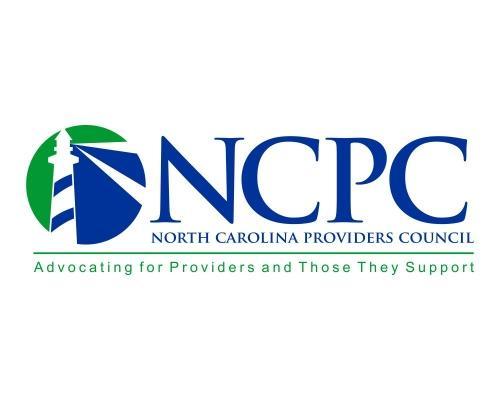 NC Providers Council MH/SUD Committee Videoconference Meeting Minutes2/18/2022 12:30 p.m. – 1:30 p.m. Welcome and Introductions – Sara Huffman and Teri Hermann, Co-ChairsDiscussion of Medicaid ExpansionGroup discussed the fact that the MH/SUD group is probably the group related to NCPC that will be most affected if expansion happens.  Joel will look around to other states about how expansion has affected these populationsProviders would have good data potentially related to SUD and state fundsCOVID FlexibilitiesSun-setting COVID FlexibilitiesSeems to be some confusion about why some services are sunsetting differently than others.  During the fireside chat from 2/17 the Dept. indicated they were open to feedback related to how flexibilities have helped.  Need information behind any suggestions.Challenges with certain modifiers may have lead to them being underutilized (e.g. Telehealth)Discussion of services like ACT and the difficulties with sunsetting those flexibilities.  Some organizations are having more staffing issues now than in the middle of the pandemic.  Current staffing issues could affect access to care.  Discussion of requesting a rate review for community-based services as rates are reduced back to previous levels but the increased staffing costs have not reduced. NCPC will consider a White PaperNew Business/Open DiscussionTailored Plan UpdatesMedicaid Transformation – Universal SAR still not published, keep checking the website.Discussion of the difficulty related to changing from the Standard Plan back to Medicaid DirectThings were getting better and then got worse but trending a little better recentlyFuture Speaker/TopicsPlease reach out to Sara and/or Terri if you have any requests for speakersAdjournNext Meeting: April  2022ATTENDEESATTENDEESATTENDEESATTENDEESATTENDEESATTENDEESNAMEPresentNAMEPresentNAMEPresentSara Huffman, ChairLaura Mcilvaine, RHABen Millsap, CCRTeri Hermann, SparcCharles Hill, RHASandy Feutz, RHAKrista Engels, RHADan Zorn, SparcJeannie King, Pinnacle Family ServicesMelaina Rhoney, Caring AlternativeMichelle Brewer, Omni VisionsSharlena Thomas, RHASarah Pfau, CCRJoel Maynard, NCPCPeyton Maynard, NCPCKrista Engels, RHAGlenn Crider